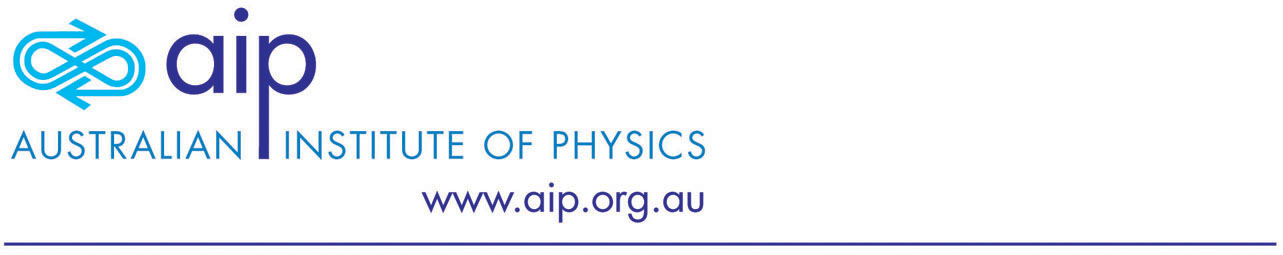 Nomination for Women in Leadership MedalPlease contact the AIP Special Projects Officer at aip_awards@aip.org.au if you have any queriesThis award recognises outstanding leadership by a physicist in academia, industry or government who has inspired or mentored early career physicists and/or developed more equitable workplaces in Australia.1. NOMINEE2. PROPOSER3. ELIGIBILITY CRITERIAMember of the Australian Institute of Physics or nominated by Member of AIP	4. CITATIONPlease summarise your nominee’s contributions to leadership, mentorship, support to equitable workplaces and the support of early career physicists consisting of a one sentence citation capturing the contributions. 5. FULL CITATIONPlease provide a citation that summarises the nominee’s contributions in relation to the award application This should be no more than 300 words and should be written for a scientifically literate lay person.6. REFEREESPlease supply three referees, who have the appropriate expertise to offer a critical appraisal of the candidate's achievements. Referee 1Referee 2Referee 37. SUPPORTING EVIDENCE Please provide the following supporting evidence:1. A current curriculum vitae of the nominee/applicant. Completed forms and accompanying documentation should be sent to: aip_awards@aip.org.au Full name (including title)Present occupation/positionOrganisationFull addressDaytime telephone numberEmail addressQualifications and honours (to the best of your knowledge)AIP Membership No. (if applicable)Full name (including title)Present occupation/positionOrganisationFull addressDaytime telephone numberEmail addressAIP Membership No. Full name (including title)Present occupation/positionInstitutionFull addressDaytime telephone numberEmail addressFull name (including title)Present occupation/positionInstitutionFull addressDaytime telephone numberEmail addressFull name (including title)Present occupation/positionInstitutionFull addressDaytime telephone numberEmail address